Videos 14K - Albedo					 Name					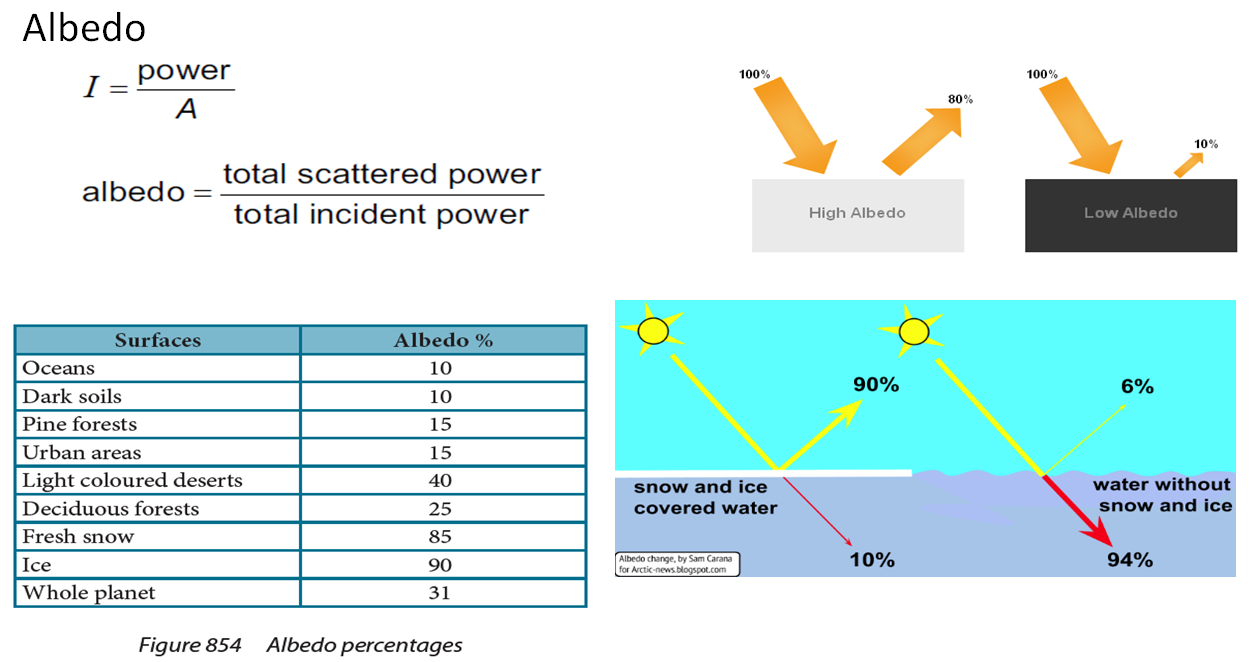 Ex – Sunlight of intensity 1030 Wm-2 shines on a solar heater with an albedo of 6.20 % (0.0620)  What is the reflected intensity?  What is the absorbed intensity?  What is the power absorbed if the heater has a surface area of 16 m2? Try these: On a day when the solar radiation is 980. W/m2, how much power per square meter is reflected off into space from the oceans?  How much is absorbed?98.0 Wm-2 reflected,  882 Wm-2 absorbed Do the same calculation for fresh snow.  833 Wm-2 reflected, 147 Wm-2 absorbed 